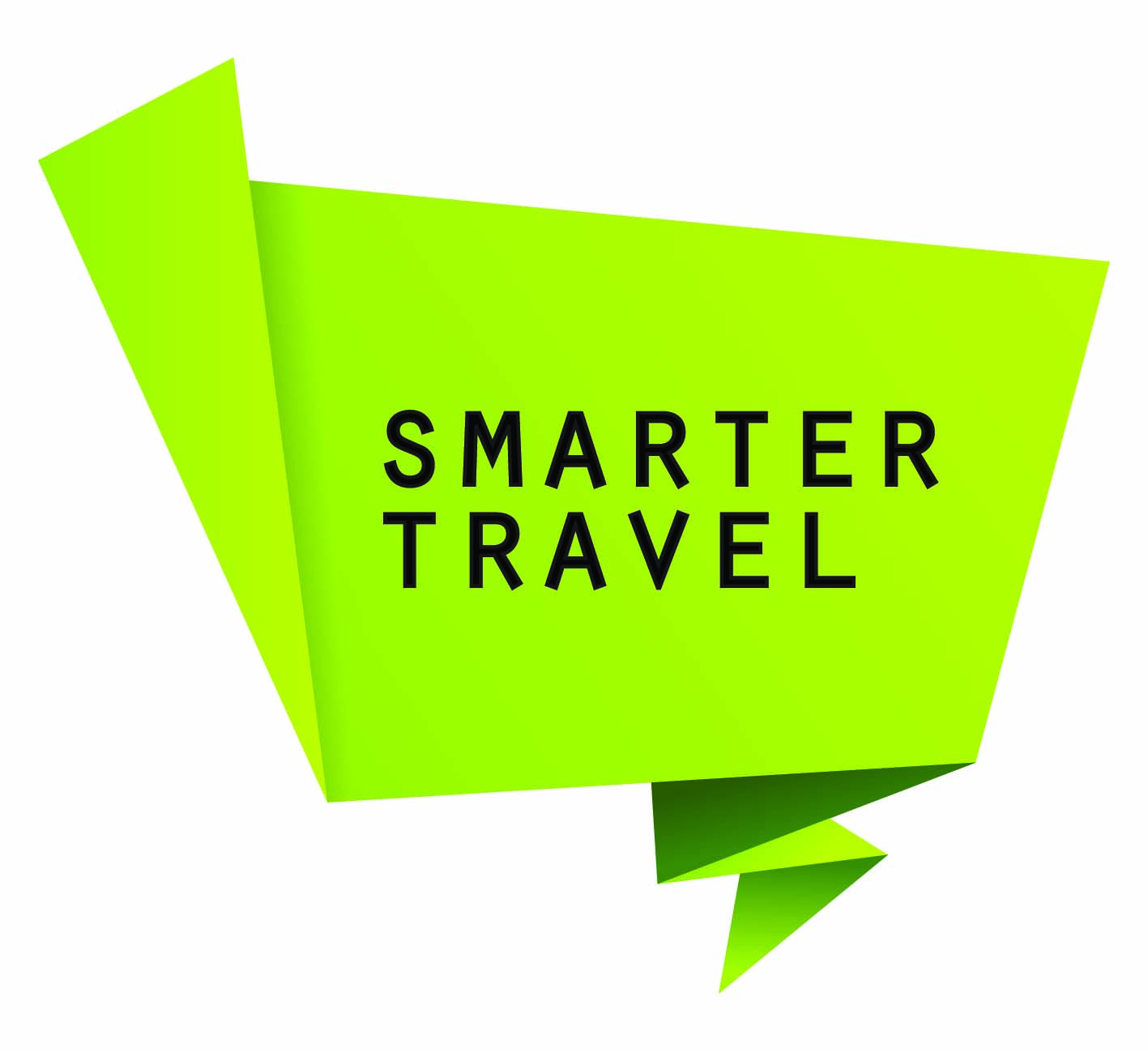 Smarter Travel Haringey                                               Active Travel Community Grants schemeBackgroundSmarter Travel Haringey is a behaviour change programme funded by Transport for London via Haringey Council which aims to encourage residents, commuters and visitors to the borough to travel sustainably. Studies show that many trips are undertaken locally by car but could easily be made by walking or cycling.  These modes are not only more sustainable but cheaper and help to maintain people’s health and wellbeing.The programme aims to increase the number of trips undertaken by sustainable means.  As part of this programme, there is a strong focus on active travel and healthy lifestyles.Already, the council has worked with a number of local community groups and providers to encourage residents to travel by foot or bike and these schemes have produced excellent results.The Council would like to continue to open up this funding to Haringey based community groups.  Funding is available to enable community based schemes to achieve the following:Healthy communitiesSignificant increases in the levels of walking and cyclingCommunity participation from all sectors of the local community in the programmeMeasurables for identifying increase in the levels of active travel (Before and After surveys)Commitment to using Smarter Travel Haringey branding (co-branding is permitted)Identification of longer term funding Partnership working with the Smarter Travel Haringey teamRepresentation at our annual Festival of Cycling event during Bike Week in JuneHow the scheme will workApplications will be considered up until 4th January 2019Maximum allocations are £4,000, minimum £1,000 per applicationOrganisations may submit more than one application (for different schemes)Funding is to be paid into the registered organisation’s bank account on receipt of an invoice following the verification of the organisation, credit checks and business bank account details100% will be paid up front unless agreed otherwiseFunding will be awarded using the criteria set out below and on receipt of a signed application form.The funding pool available in 2018/19 is approximately £30,000Funding can only be spent on the items provided by the applicant in the application formAn inception meeting will be held with each of the successful organisations to agree milestones, outputs and finalise the project before it formally commences and funding is released. Evidence of spend (including receipts/invoices/delivery notices etc should be retained)Reporting – organisations are required to produce a short monthly report on the schemes progress against milestones and deliverables contained within the bid (and agreed at the inception meeting)Final report – a report is required at the end of the project summarising the outputs, results and lessons learnt (maximum 4,000 words)The project is to be completed before 31st March 2020 including receipt of the final report and final invoice (unless otherwise agreed).Assessment criteriaEvidence that the scheme will work (e.g. results from a pilot scheme or project undertaken previously/elsewhere)Organisations experience of implementing similar schemesAmount of funding soughtLevels of match-funding or existing funding already committedScale of the scheme (e.g. how many people will benefit)Application formName of applicant:			__________________________	     Email:					__________________________Telephone:				__________________________Name of organisation:		__________________________Type of organisation:		__________________________(registered charity, private ltd company, social enterprise etc)Title of scheme:			__________________________Amount requested:			__________________________Match-funding:			__________________________(Already committed from other sources)Please describe your organisation and your experience in delivering schemes such as this (max 500 words)Please describe how the scheme will work (max 1,000 words)Please describe how the scheme you are seeking funds for will work (max 1,000 words)Please describe how the scheme will achieve the aims of increasing the amount of active travel by residents (max 1,000 words)How many people are to be included in the scheme?How will the budget be spent?What is the main audience for the scheme and why?On average, what is the estimated number of journeys made by sustainable modes per person each week as a result of the scheme?How will the scheme be monitored? (max 500 words)Authorised Signature(s)Name:Title:Signature:Date:By submitting this application form I agree to adhere to the rules of the scheme as detailed in ‘How the scheme will work section’.Signed:		_____________________Name:			_____________________Date:			_____________________For further information about the scheme please go to www.haringey.gov.uk/smartertravel or contact Dilek Sabri on 020 8489 5351.Deadline:	4th January 2019Submission:  Please submit the completed application form with any supporting information to dilek.sabri@haringey.gov.uk 